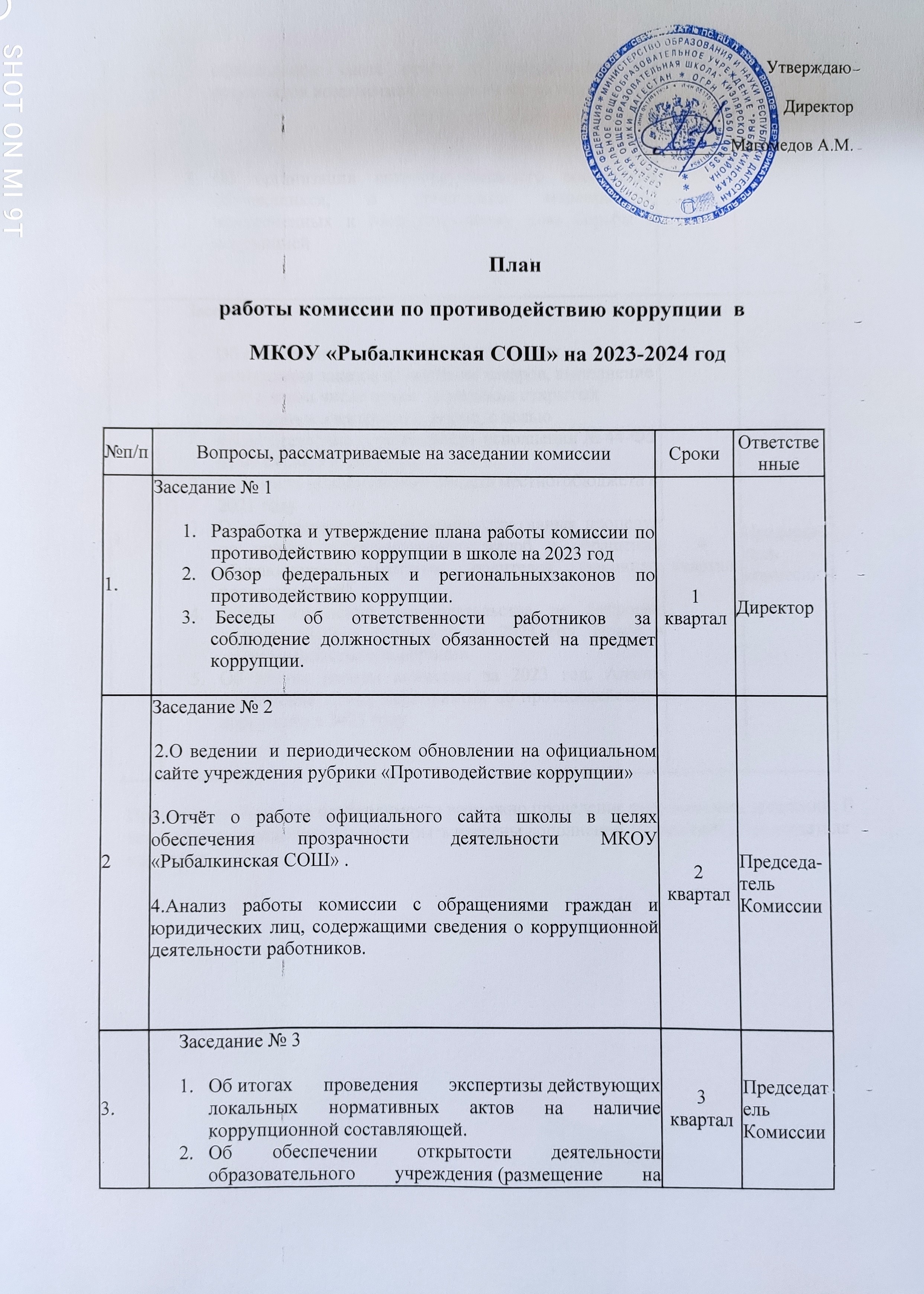 УтверждаюДиректор __________Магомедов А.М.	План работы комиссии по противодействию коррупции  в  МКОУ «Рыбалкинская СОШ» на 2023-2024 годПримечание: В случае необходимости возможно проведение внеочередных заседаний. В течение года в план работы могут быть внесены дополнения, по решению Председателя комиссии.№п/пВопросы, рассматриваемые на заседании комиссииСрокиОтветственные1.Заседание № 1Разработка и утверждение плана работы комиссии по противодействию коррупции в школе на 2023 годОбзор федеральных и региональныхзаконов по противодействию коррупции. Беседы об ответственности работников за  соблюдение должностных обязанностей на предмет коррупции.1 кварталДиректор2Заседание № 22.О ведении  и периодическом обновлении на официальном сайте учреждения рубрики «Противодействие коррупции»3.Отчёт о работе официального сайта школы в целях обеспечения прозрачности деятельности МКОУ «Рыбалкинская СОШ» .4.Анализ работы комиссии с обращениями граждан и юридических лиц, содержащими сведения о коррупционной деятельности работников.2 кварталПредседа-тель Комиссии3.Заседание № 3Об итогах проведения экспертизы действующих локальных нормативных актов на наличие коррупционной составляющей.Об обеспечении открытости деятельности образовательного учреждения (размещение на официальном сайте отчёта о самообследовании, результатов независимой оценки качества и др.)Об организации антикоррупционного воспитания обучающихся, о проведении мероприятий, приуроченных к Международному дню борьбы с коррупцией3 кварталПредседатель Комиссии4Заседание № 4Об обеспечении гласности и прозрачности размещения заказов на поставки товаров, выполнение работ, в том числе путем проведения открытых аукционов в электронной форме, с целью предотвращения коррупции при исполнении № 44-ФЗ от 05.04.2013 в 2023 годуО целевом использовании средств местногобюджета в 2021 годуО соблюдении порядка административных процедур по приёму и рассмотрению жалоб и обращений обучающихся, педагогов, родителей (законных представителей)Обзор изменений законодательства по вопросам противодействия коррупции за 2023 год. Новое в законодательстве о коррупции.Об итогах работы комиссии за 2023 год. Анализ исполнения Плана мероприятий по противодействию коррупции в 2023 году4 кварталПредседа-тель комиссии